2017 Summer Road projects
Winter Maintenance: Applied 977 yards of traction E-chips to the service areaCold patched roads that where asphalt potholing was constant from the warm and wet winterPlowed and stored snowSteam thawSpring projects: Advanced pothole patching before spring grading of all dirt roadsBack fill lamp post in Townsquare with pea gravel to keep garbage outSpring street sweeping of all paved roads, week of April 26th Dust control, calcium chloride application all dirt roads, started May1stVac-truck all storm water system intakesRemoved Junk cars for the Fire Department Brushing of bike paths and roadways shouldersCrack sealed 7,111 linear feet of asphalt roadsRemove abandon cars around townFall Projects: Sweep streetsClean up leaves and clean out storm intakes Grade and compact all roads before freeze Bring in winter sanding chipsGrind up brushings Airport Side: ArlbergRepave the last two remaining section between Nina’s wall and intersection with Tram WayGrade and compact shoulders to maintain drainagePaved Arlberg and Alyeska IntersectionOverlaid paved the bike path section between Moose Meadows and Nina’s WallAlyeska ViewImprove drainage between Davos and CortinaBrushingAspen MountainDitch entire North side of roadFix drainage at the end of the roadBrightonDitch each side and replace culvert at 306, 321, 377 BrightonAlpine Meadows966 Replace driveway culvertChallenge/Mountain Side: TaosReplace cross culvert at intersection of Chrystal mountainBrightonDig out road bed and remove organic/wood material that causes constant potholingChrystal MountainDitching improvements on several aspects of the roadClean out cross culvert at White pass intersectionDeb’s Way TrailheadFinish Path Improvements Re-set bollardsTimberline side:AltaRemove old culvert closest to 260 Alta and replace with new, creates an overall drainage if the main line plugs upAlyeska View to Higher TerraceInstall curtain drain for spring water in front of 270 Alyeska ViewAlyeska View (Northland to Upper Terrace hill needs ditching improvements)LovelandDitch both sides and replace culverts at 137,120,134Alpine MeadowsDitching down left side between Northland and LovelandCross Culvert at corner of MegeveSeveral Driveway culverts along this stretchTanner Replace culvert at 152,132,135 and ditch Brush entire ditch linepaveBarronBrush ditch lineClean Ditch lineExam culverts for replacementPaveTimberlineReplace and lower cross culvert at 766 Ditch and replace culverts from 649 to 540 TimberlineNew Cross culvert at Timberline and Alpine Meadows intersectionTownsquareGirdwood Park and Tennis court parking lot areaImprove drainageImprove parking surfaceMine RoadsGunnysack MineReplace culvert at Sproat and Gunnysack intersectionNew Driveway culverts at 383 and 357 Sproat roadDitch down both sides of the hill to connect with new DOT drainage systemOld Town2017 Project and BeyondBrush dike road Add RAP to Main between Gold and end of roadRoad Maintenance Yard2017 Project and BeyondElectric to Bull railLights installedHydroseedBuild fenceContinue relocating GFD to their new lotContinue stockpile of RAP and high quality road material as it becomes available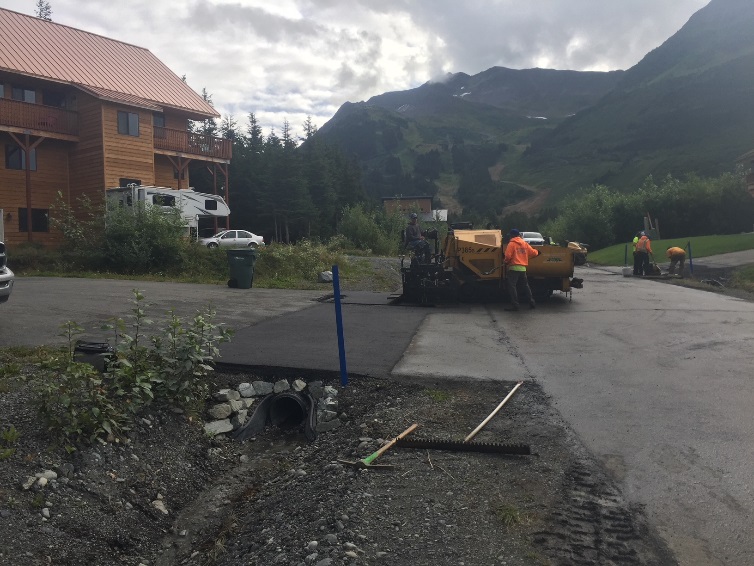 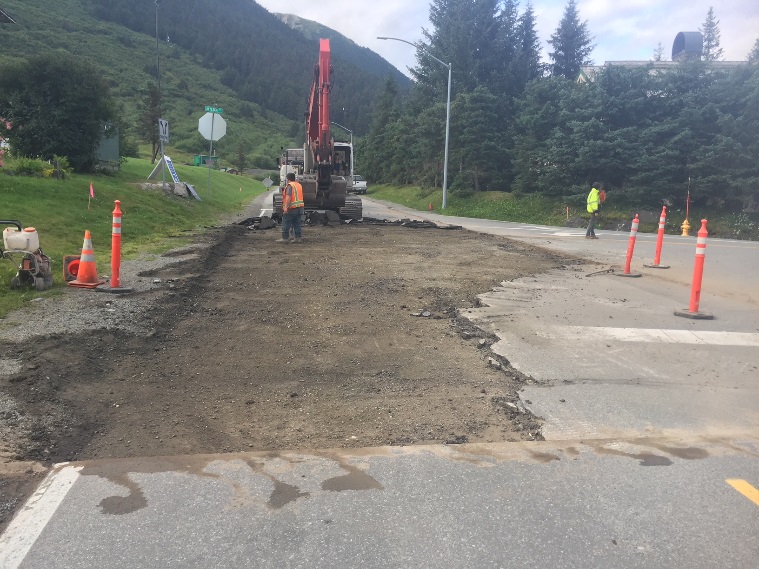 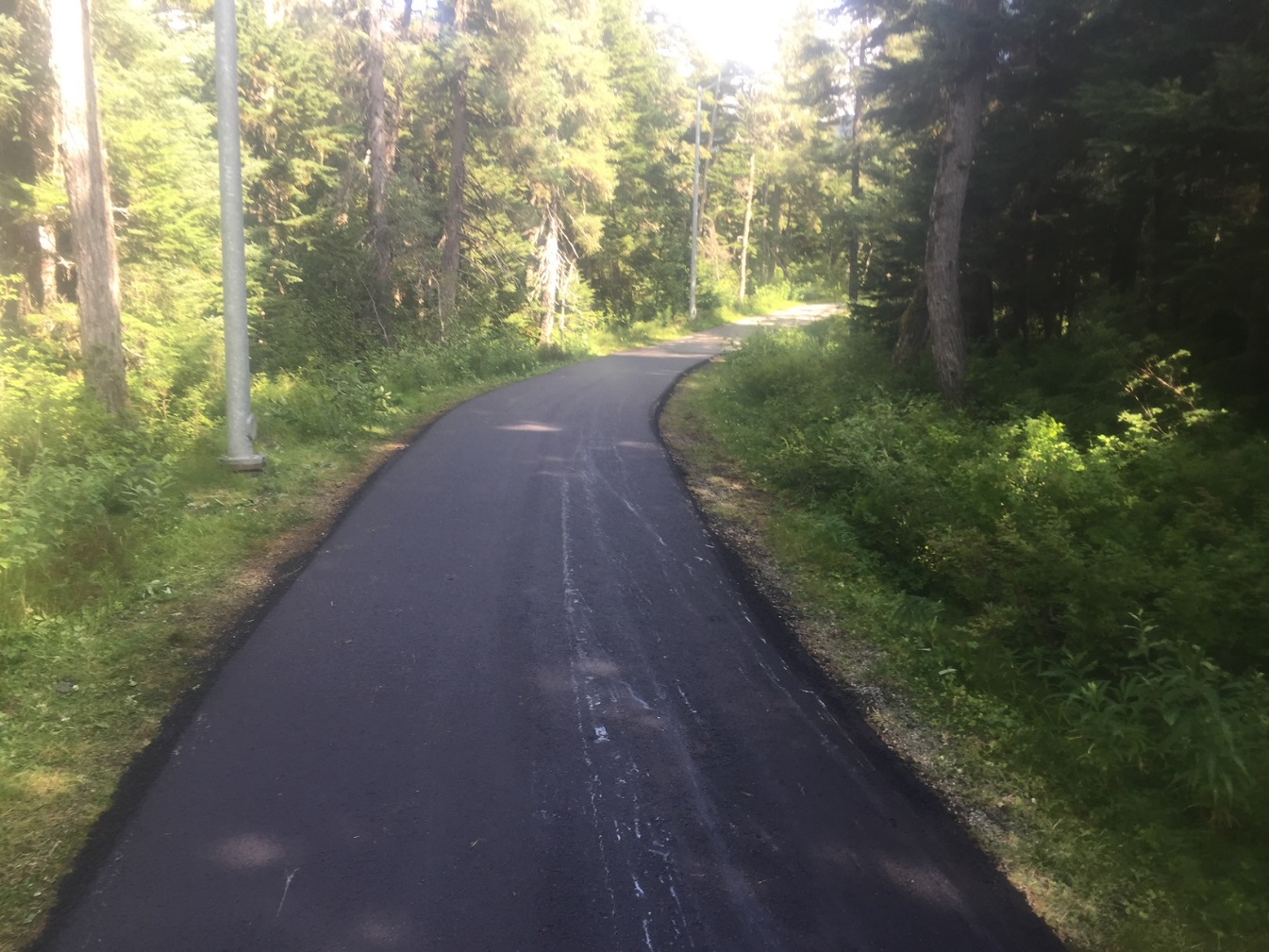 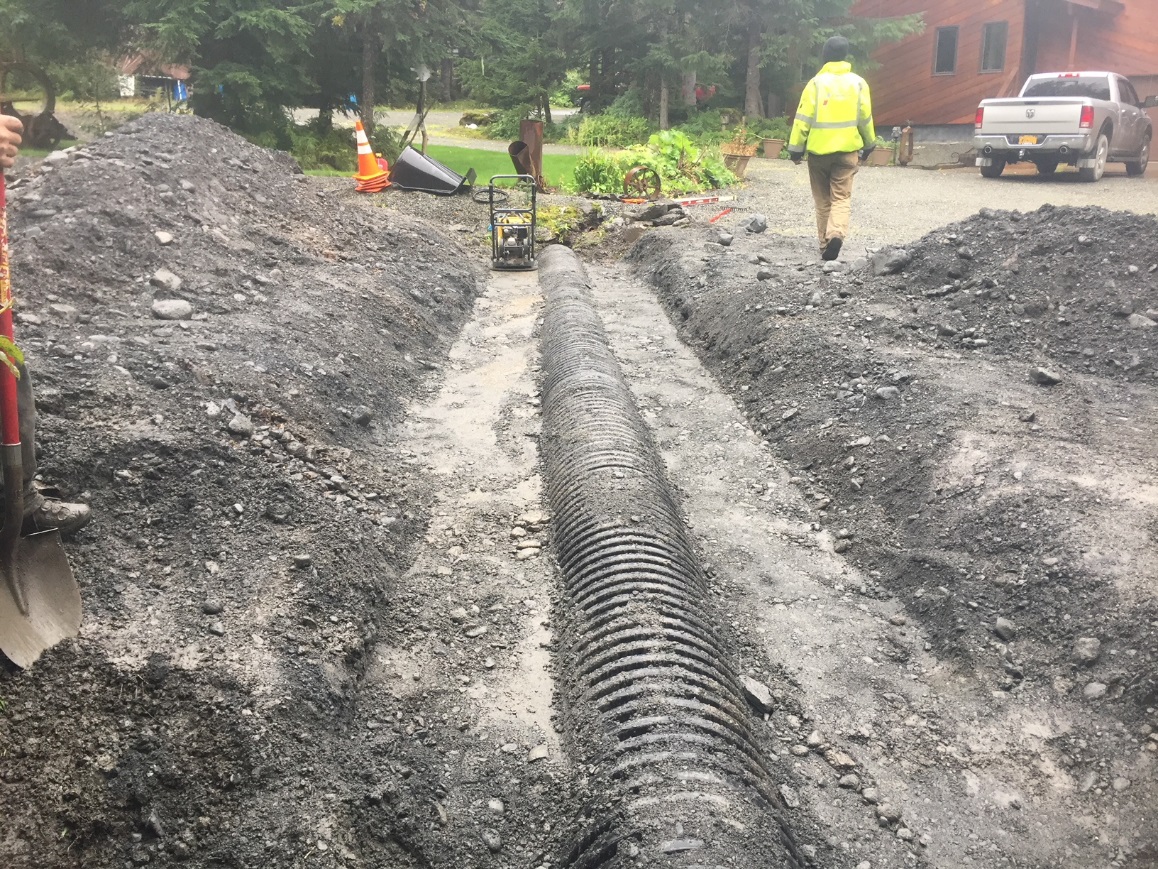 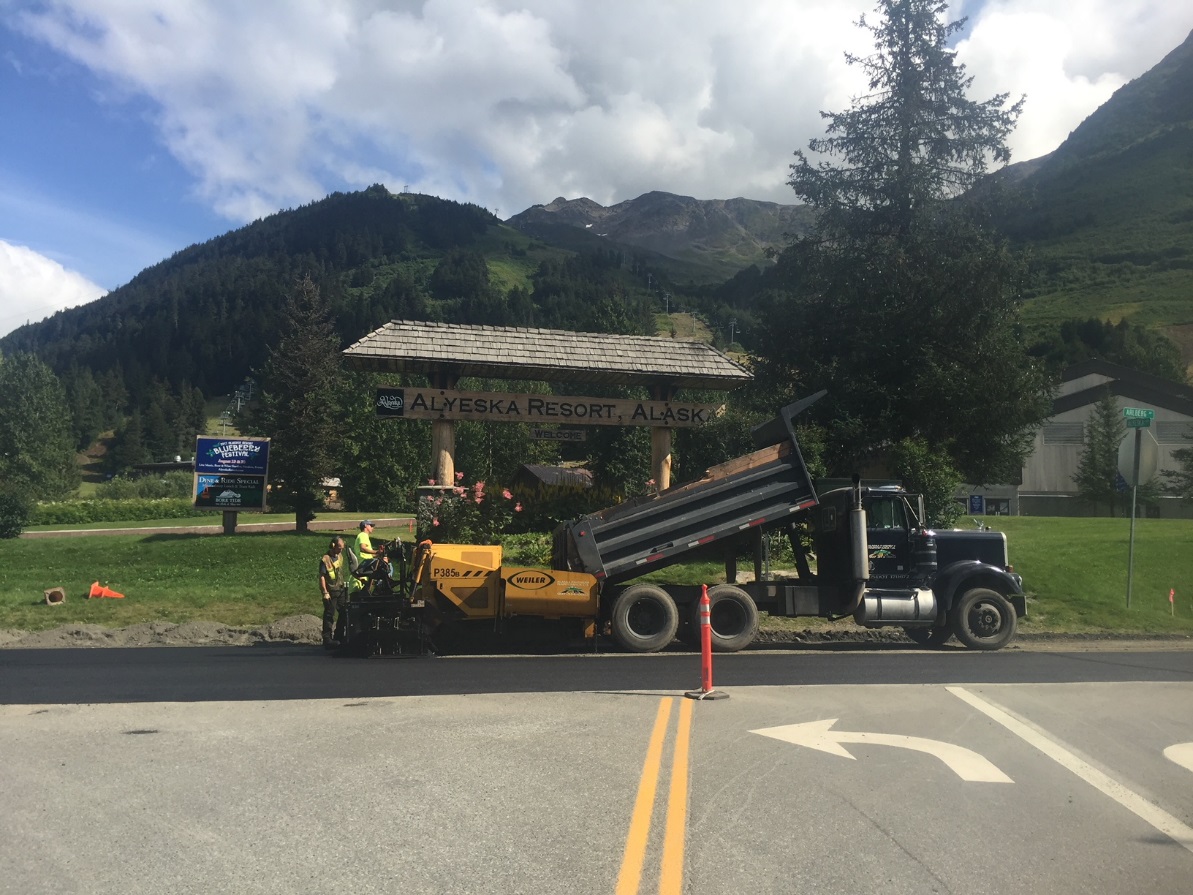 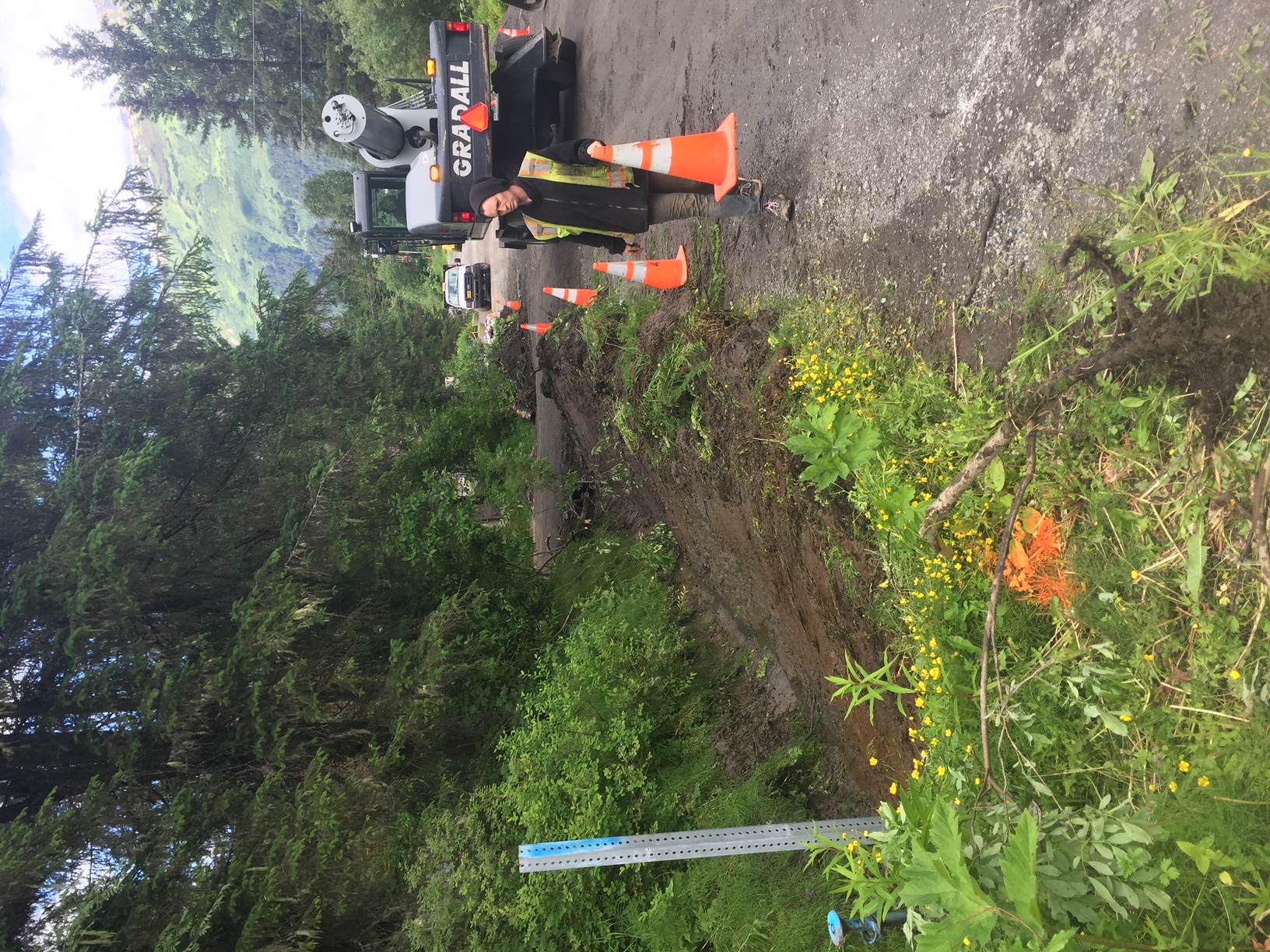 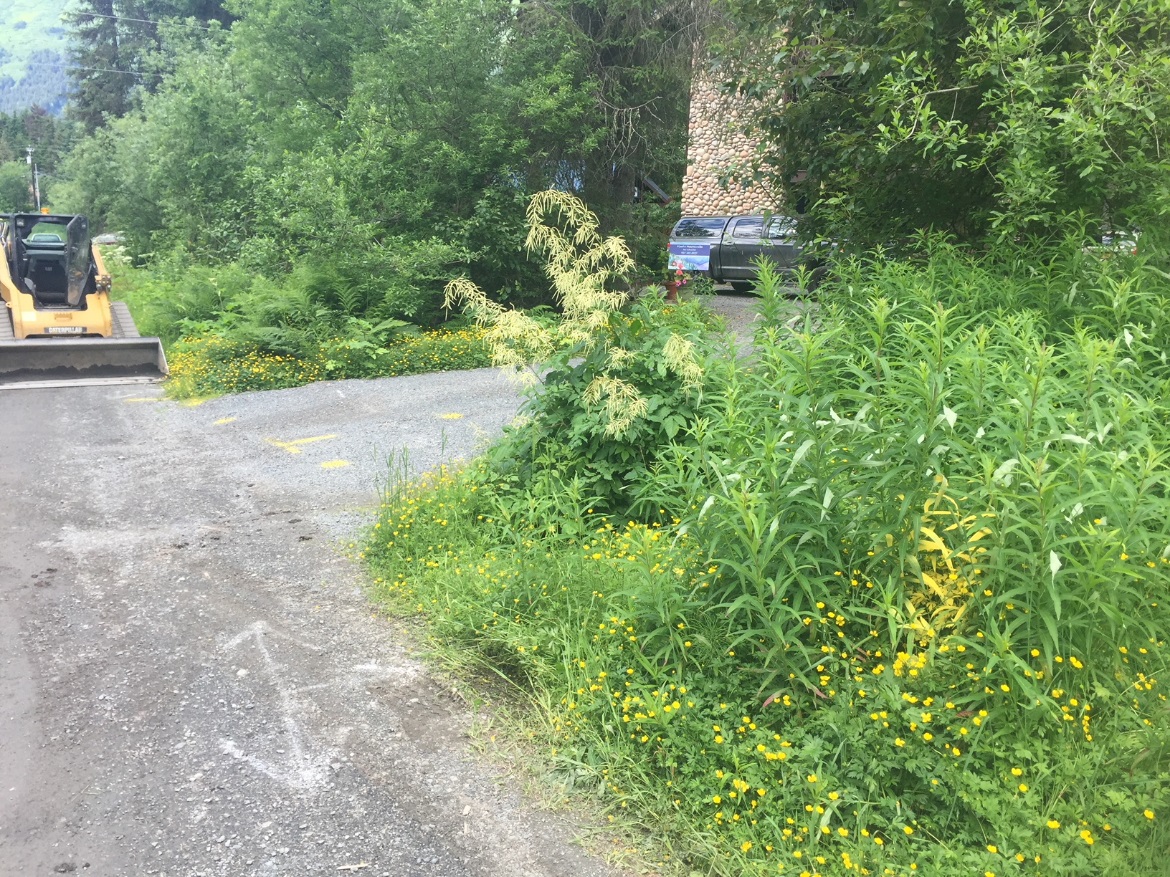 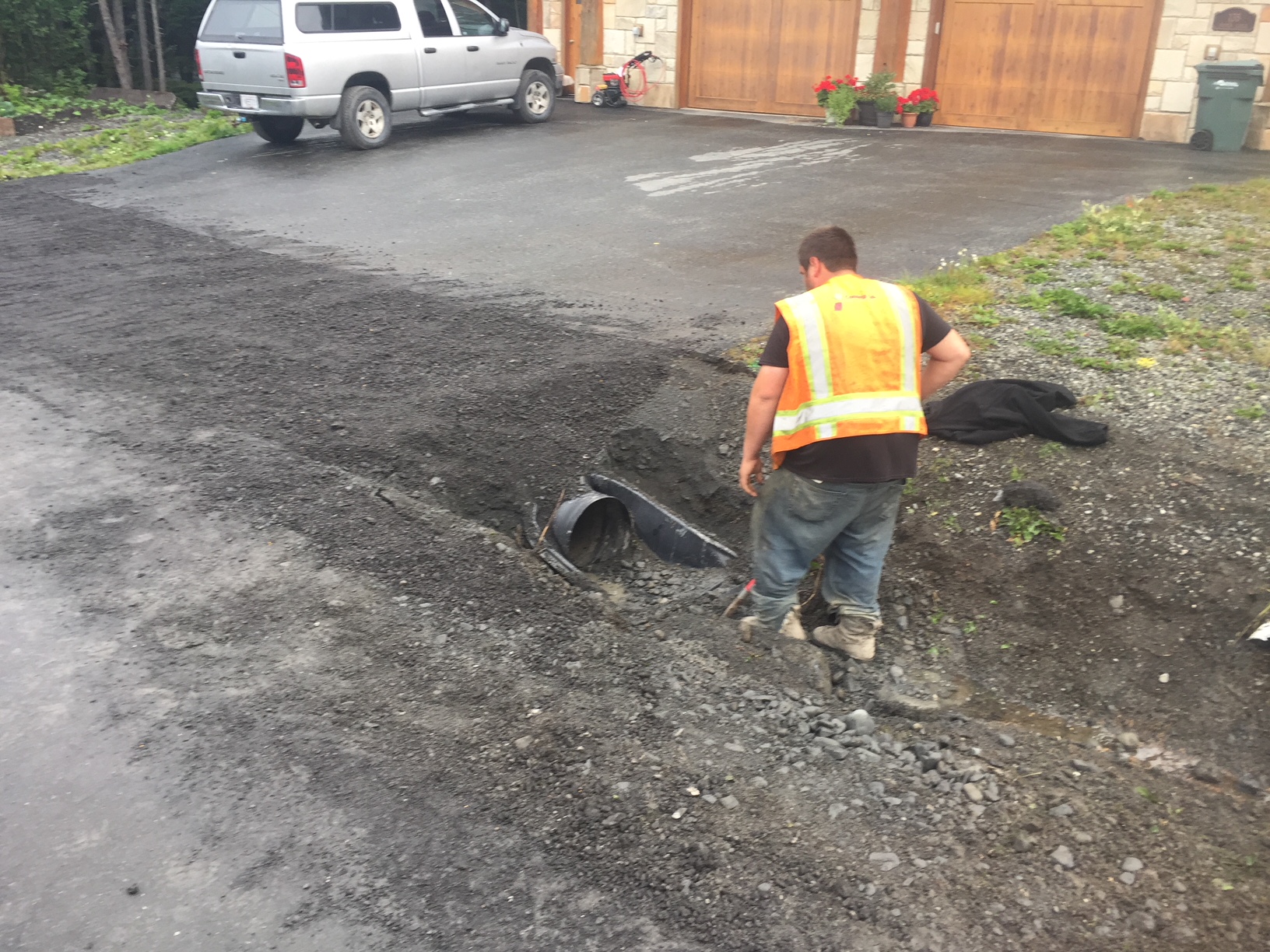 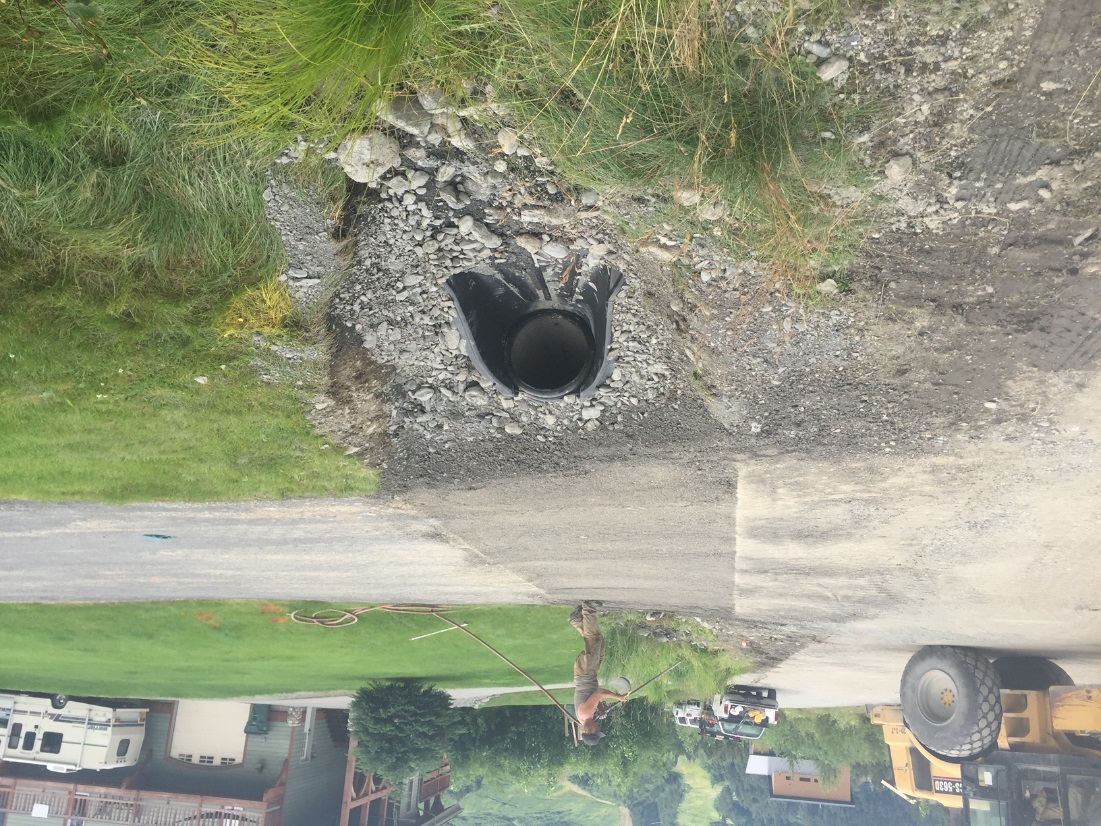 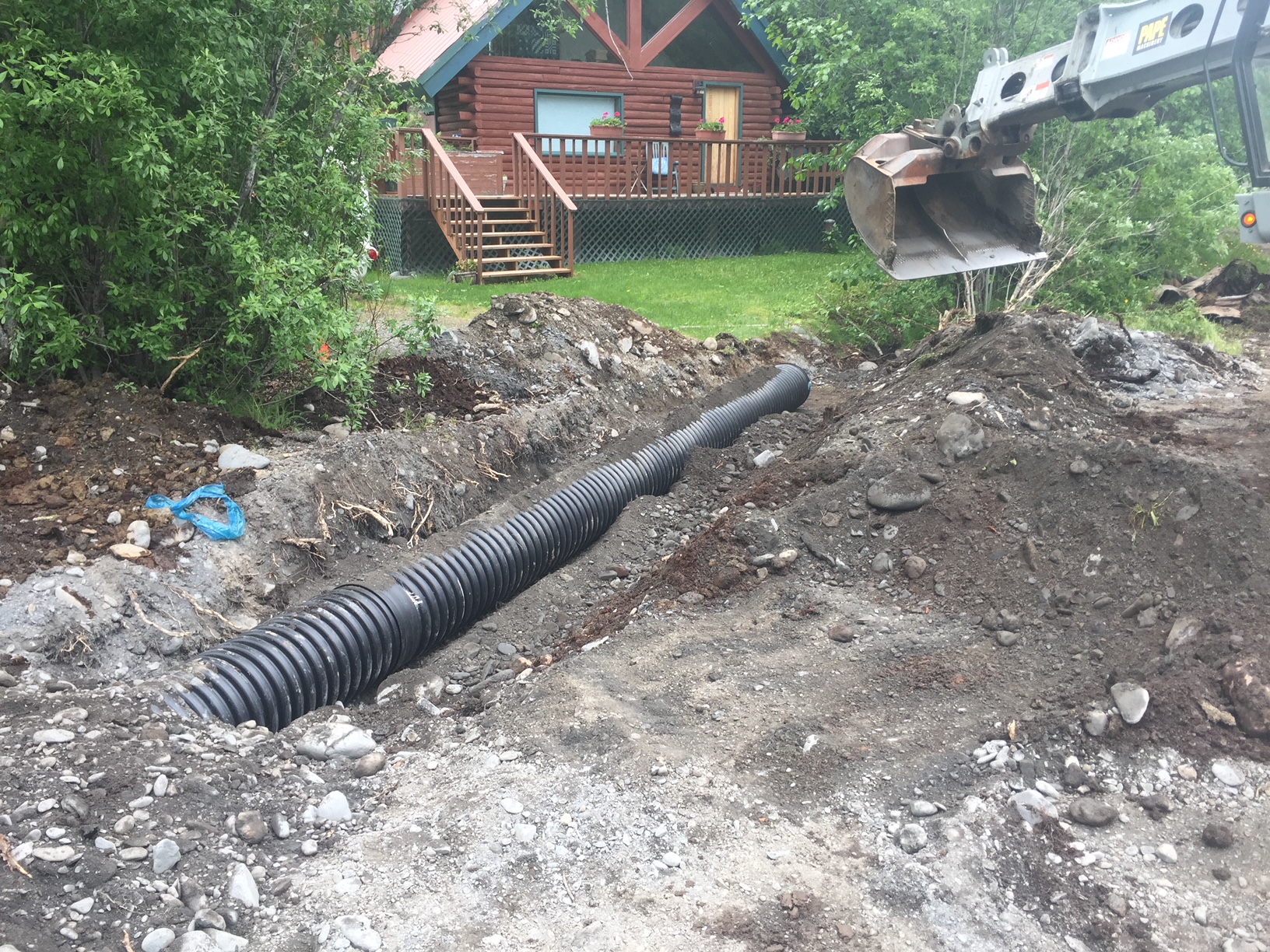 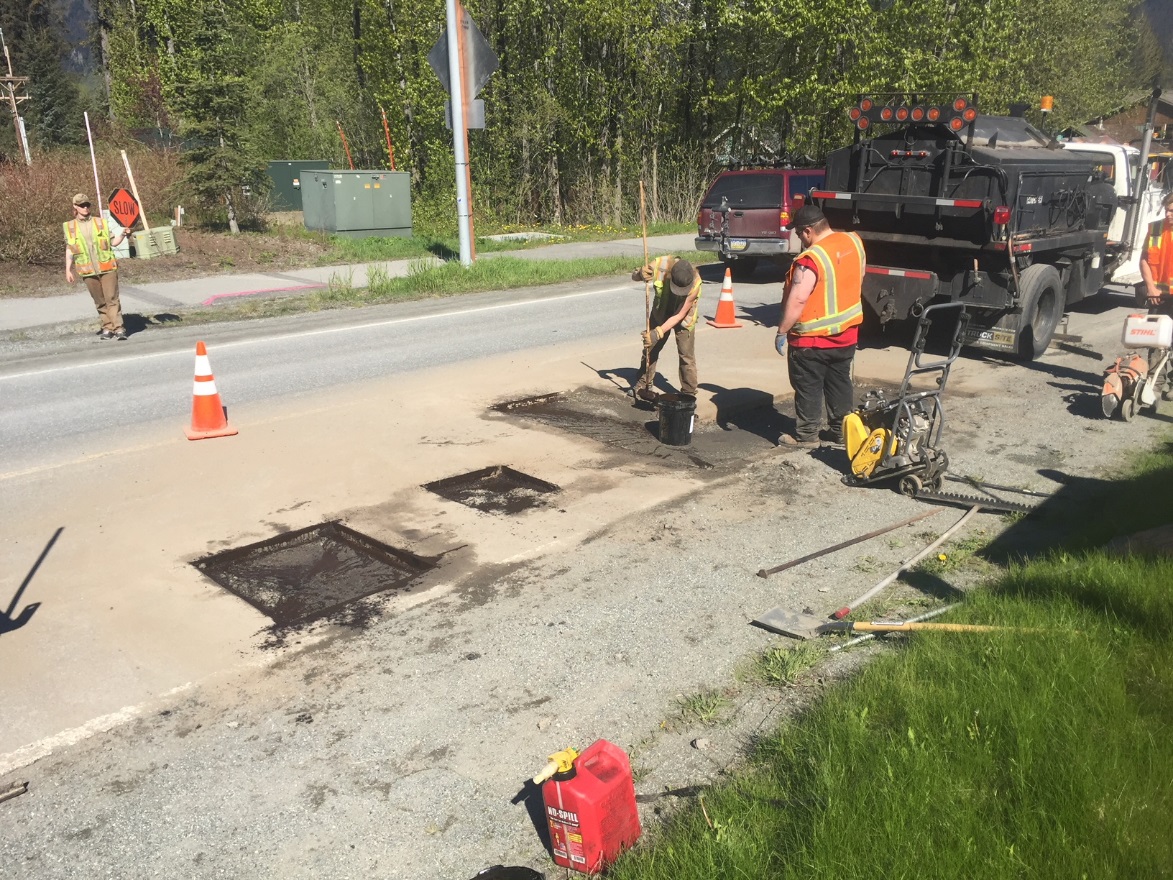 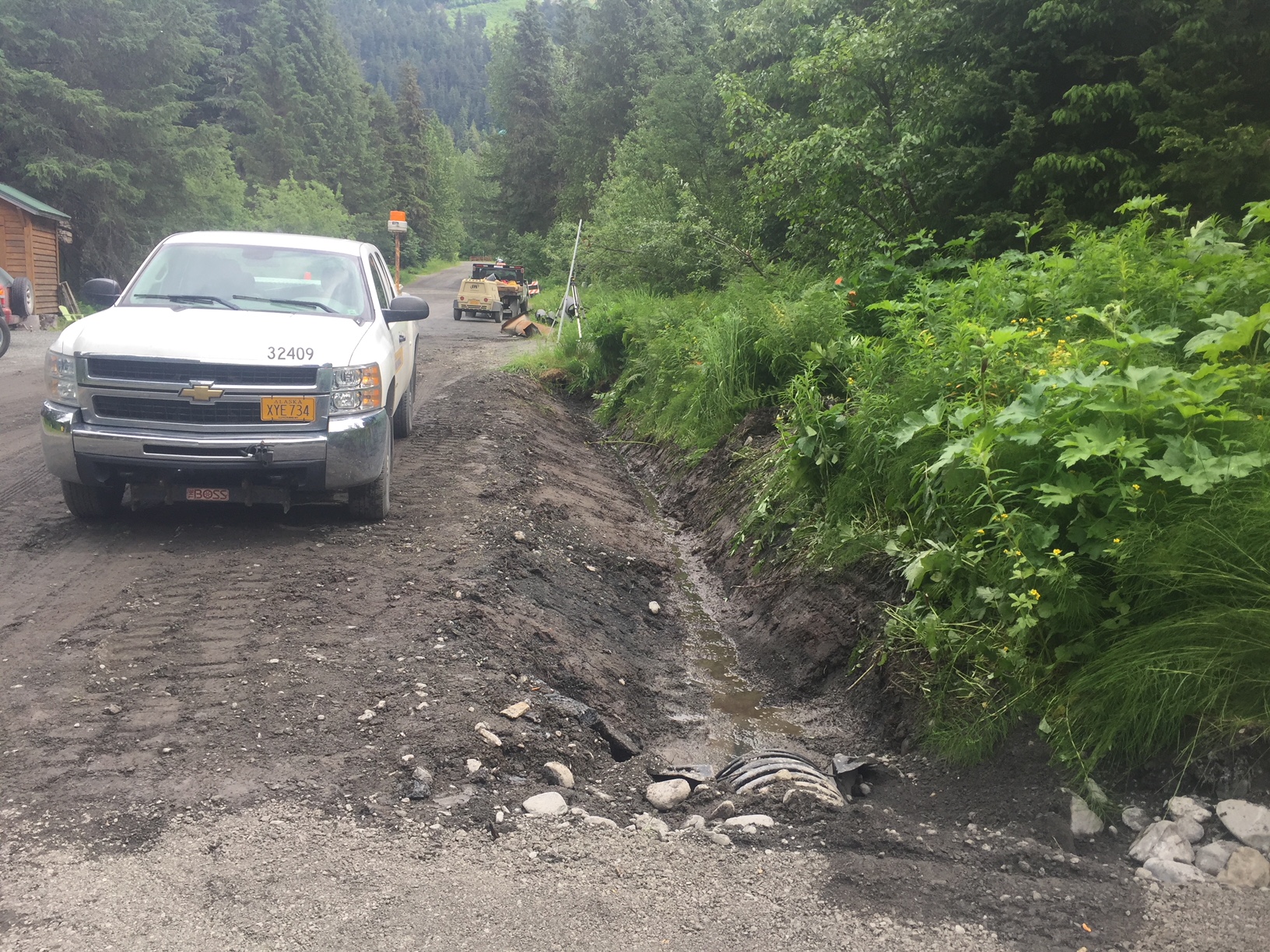 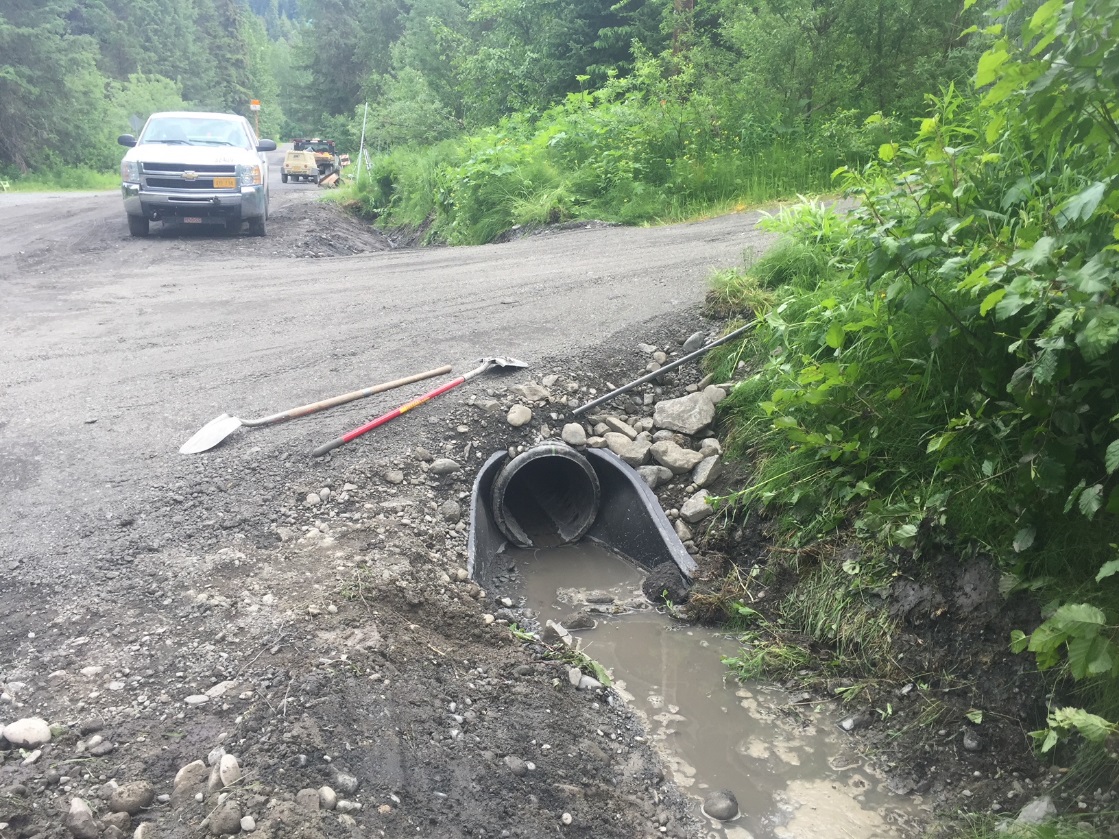 